Welcome to Durham Region Law Association Membership for 2019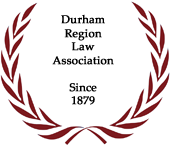 The Durham Region Law Association and Library's primary mission is to support, in both a print and digital capacity, the citation research, reference and educational needs of the Lawyers. In addition, as the only research level law library in Durham Region, it is an important community resource hub for professional and social networking. The Law Library and Association strives to serve the legal information needs of the entire legal community and the practicing bar, as well to promote the most up to date sources and services available.As per the DRLA’s Bylaws, there are five classes of membership available: Honourary Member; Life time Member; Ordinary Member; New (Call) Lawyer Member, and Articling Students.Thank you for your continued and new membership; please follow the instructions below to complete 
your registration/renewal for 2019.Fill out attached application, one per member of your firm.Send payment:Cheque to Durham Region Law Association and send to Jennie Clarke, Librarian, 150 Bond Street East, Oshawa, ON, L1K 0A2.E-Transfer to drlatransfers@gmail.com  (See package for the E-transfer form attached) Arrange an appointment with Jennie to receive an ACCESS CARD (This process takes up to 24 hours to be approved and printed) Mail and Email Applications. DO NOT FAX. On December 31st, 2018, members who have not paid for their membership in full will have their access cards deactivated.On behalf of the Board of Directors we thank you for your continued support in making Durham Region Law Association a wonderful, vibrant and informed community.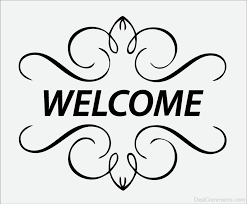 Best,Jennie Clarke				Michelle Brown -VPLaw Librarian 				Membership/Mentorship Chair	MEMBERSHIP APPLICATION FORM 2019 (January to December Calendar Year)
Contact Information:Name: _______________________________________________Year of Call to the Bar: _____________________

Firm: ______________________________________    Telephone____________________________  ext._________ 

Address: ____________________________________    Email: ____________________________________________
City________________________________________    Fax: _____________________________________________

Postal Code: __________________________________ Website: __________________________________________
FEE:         Ordinary Members $125.00              New Calls & Articling Students $50.00
         (Cheque payable to Durham Region Law Association) 	    E-TRANSFER       
CASL:  	   I consent to receiving DRLA emails regarding CPD, social events, court news, member info, FOLA and DRLA news.Law Clerk EMAIL:	 Please add my law clerk to the email distribution _____________________________________

WEBSITE/PDF DIRECTORY:         I do not want to be listed on the DRLA website at this time.  	I    I do want to be listed on the DRLA Website and Directory.
                 If you have consented to a listing on the DRLA website (above), please complete the following information. 
Area of Practice (please select up to four (4) preferred areas of practice form the list below.
Second Language: ___________________________/___________________________
Dated this ________      day of______________, 2018_________________________________________________	 				(Applicant for Membership)NOTE:  YOU MUST PAY YOUR MEMBERSHIP IN FULL IN ORDER TO RECEIVE YOUR ACCESS CARD. IF MEMBERSHIP IS NOT PAID ANNUALLY YOUR ACCESS CARD WILL BE DEACTIVATED. At the Durham Region Law Association, the privacy of your personal information has always been, and always will be, of paramount importance to us. In this context, as you may be aware, there has been a recent development in the area of personal information privacy. Canada’s Federal Personal Information Protection and Electronic Documents Act (PIPEDA) became applicable within each province and territory as of January 1, 2004. We are making every effort to be fully compliant with PIPEDA. By doing so, it is our commitment to the protection of your personal information. We will obtain personal information only as necessary for purposes relevant to serving you. We will not release, retain or use that information for other purposes. We have appropriate security measures in place to protect your personal information which you are encouraged to inquire about. Please contact the library if you wish to have further information. By signing, dating and returning this form to the Durham Region Law Association, you are indicating your consent to using this information for the purposes intended by the Durham Region Law Association, which are membership lists and the website.DRLA EMAIL TRANSFERSSteps to follow to ensure a smooth transferName: _______________________________________________________Firm:    _______________________________________________________Email:  _______________________________________________________Transfer Question: ____________________________________________Transfer Answer: ______________________________________________ ****Once our librarian has this information it will be used for all your company’s future transactions unless otherwise instructed. Please send your funds to drlatransfers@gmail.com ADVANTAGES OF MEMBERSHIP  2019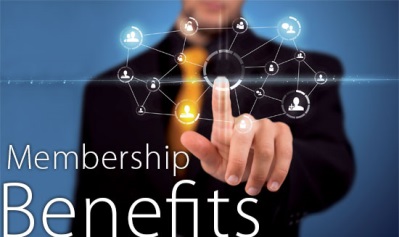 Durham Region Law Association 2019 ~ SurveyHow would you like to participate in your Law Association? Please click boxes of interest.Activities and Events:What types of social events would be you interested in attending?What organizations or charities would you like to see the DRLA sponsor?Speakers at events?  Who would you like to see?CPD Topics of interest.Other:Welcome to Durham Region Law Association Mentor Application Process – MENTOR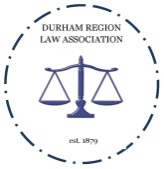 Year of Call: ___________Full Name: ___________________________________________________________Full Address: _________________________________________________________ 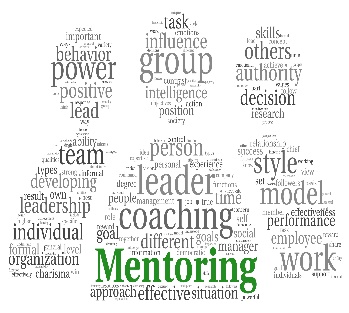  	          _________________________________________________________E-mail: ______________________________________________________________ Phone Number: ______________________________________________________Languages Spoken: ___________________________________________________Mentor Questionnaire Which areas of law do you currently practice and in what areas do you have experience? Describe yourself, including information such as extra - curricular interests and affiliations, family, etc., or any other characteristics which you may wish to disclose. Also list past mentoring experience, if any. What criteria are important for you in the matching process? What do you hope to gain from the mentoring program? Welcome to DLRA Mentee Application Process - MENTEEYear of Call:            ________________________________________________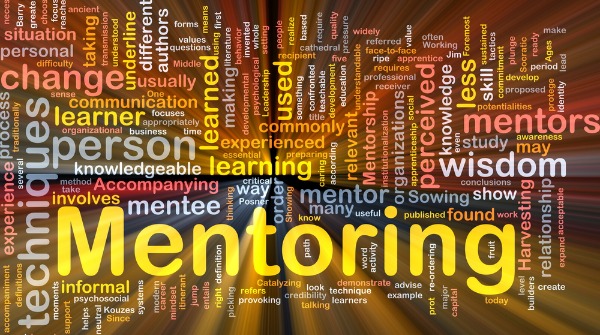 Full Name:               ________________________________________________Full Address:           ________________________________________________ _________________________________________________________________E-mail: ___________________________________________________________ Phone Number: ____________________________________________________Languages Spoken: _________________________________________________Mentee Questionnaire Which areas of law do you currently practice or wish to practice? Describe yourself, including information such as extra - curricular interests and affiliations, jobs worked prior to legal studies, family, etc. or any other characteristics which you may wish to disclose.  What criteria are important for you in the matching process?  What do you hope to gain from the mentoring program?  AboriginalCorporate/CommercialIntellectual PropertyAdministrative LawCriminalLabour/Employment LawADR/Mediation ServicesEnvironmentalMedical MalpracticeBankruptcy/Insolvency/ReceivershipExpropriationMunicipalBusiness LawEstate LitigationPersonal Injury LawCivil LitigationElderProfessional NegligenceCollaborative Family LawFamily/MatrimonialReal EstateCommercial Leasing LawHuman RightsSmall ClaimsCommercial LitigationImmigrationTaxesConstruction LawInsurance Litigation LawWills & Estates LIBRARY BENEFITSMEMBERSHIP BENEFITSWI FI throughout the library and lounge area 8 workstations and 2 laptopsPrint Collection of over 1000 titlesDigital Collection of legal databases: Access to Lexis Nexis Quick law, Hein Online, Wrongful Dismissal, O’Brien’s  Circulation Privileges Document Delivery and Interlibrary LoanDigital Collection of e-resource books including all areas of practice (available on our laptop hardware – please sign laptop out)Microsoft Office – Word, Excel and PowerPoint Divorcemate – available on 2 workstations (FORMS included)Self-Serve Photocopier – available printing, scanning and USB savingHeadphones for CD-ROM and DVD purposesAssistance with research and citation searchingReady Reference ServicesSelf-Serve – Cerlax BindingFax Machine (Local and Long Distance) Email notification of current events in the profession and legal communityTwitter and Facebook Presentations24-hour pass card access to the courthouse, law library and robing rooms – with paid membership an access card will be issued to you.Mentorship Program Case law can be sent by email or fax to your office, at no costNew membership for recent call (under five years) will receive a one-time complimentary Association dinner at our AGM Recent calls (under five years) pay half the regular membership costsNetworking opportunities through DRLA events and websiteDiscounted rates of continuing legal education programs, sponsored by the Law Society of Upper Canada, the Advocate’s’ Society and the Ontario Bar Association, at a significantly discounted cost for paid up DRLA membersOpportunity to participate in social events, including golf tournament, annual general meeting of the Durham Region Law Association as well as other special eventsInclusion in the online membership directory on the Durham Region Law Association web site (www.durhamregionlawassociation.com)Use of the video conferencing facilities in the courthouse for all members of the bar regardless of area of practiceDURLAW newsletter and monthly bulletinInsurance BenefitsServe as DirectorParticipate on DRLA committeeMentorMenteeAttend CPDs put on by DRLAContribute to DRLA